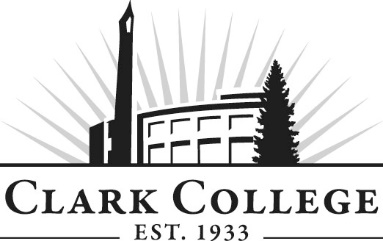 NURSING EDUCATION ADVISORY COMMITTEE - MINUTESMonday, April 29, 2019 * 8:30-10:30 a.m.Clark College at WSU-V, Room 124Members Present: Rebecca Kendrick (Committee Chair), Providence H&S; Dave Brantley, Manor Care; Laura Kleiser-Smith, Legacy; Melody Routley, Kaiser; Members Absent: Travis Elmore (Vice Chair), WSNA; Allison Carlson, Legacy Salmon Creek; Pat McClure, WSNA; Gail Helland-Weeks, PeaceHealth; Cheryl Snodgrass, PeaceHealth; JoAnn Vance, Providence H&S; Catherine Van Son, WSU- V Nursing Faculty; Ben Young, Manor Care; Clark College: Angie Bailey, Department Chair;  Nursing Instructional staff – Lisa Aepfelbacher, Dianne Lucia, Elizabeth Torgerson, Donivee Jones; Jennifer Obbard, Associate Dean of Health Sciences; Brenda Walstead, Dean – Health Sciences; Cathy Sherick, Assoc. Dir. for Instructional Programming & Innovation; SueAnn McWatters, Program Specialist – Advisory Committees Committee Chair Rebecca Kendrick called the meeting to order at 8:36am and introductions were made.MINUTES OF THE PREVIOUS MEETINGThe minutes of October 15, 2018 were presented for approval. As there was not enough for quorum, the minutes were sent out electronically. As of May 28, 2019, the minutes have been approved. NEXT MEETING DATEThe committee will next meet on Monday, June 3rd, 2018 at 8:30am. (This meeting was cancelled) The committee will next meet on Monday, October 14th at 8:30am. (This meeting was rescheduled to Monday, December 9th, at 8:30am). ELECTION OF CHAIR/VICE CHAIRVoting for Chair and Vice Chair will be sent out electronically. As of December 2nd, 2019 Dave Brantley has taken over as chair and the Vice Chair is Travis Elmore. OFFICE OF INSTRUCTION ANNOUNCEMENTSCathy Sherick made the following announcements: She presented the Professional/Technical inserts that were distributed to the community through The Columbian newspaper. She provided a brief update about what is happening on campus with Pathways work, the publication of the insert in February, the upcoming transition from our legacy computer system to the People Soft system that will be used statewide and pending budget decisions. Committees are asked to curtail scheduling meetings during the last two weeks of October to allow for this switch.Due to low enrollment the campus will see a significant budget reduction in 2019-20, with programs being eliminated. This will incur additional faculty and staff cuts. Cathy’s position is one that will be eliminated, ending June 30, 2019, so this will be her final advisory meeting.Bob Knight is retiring at the end of August. There will be an interim president for all of the 19-20 year. RECRUITMENT OF MEMBERSThe advisory committee is currently looking for both staff and management/leadership positions. Any individual interested would fill out the membership form, which would then be signed off by the chair and department dean. Students will also be attending to provide feedback and opinions. DEPARTMENT UPDATESAccreditation UpdateJennifer spoke about the nursing accreditation visit in February. The recommendation coming from the site visitors was to continue with accreditation. The program was in compliance with all the standards. A big topic to look at will be the mission/outcomes. Budget UpdateThere has been a 5% budget reduction, which means that one tenure position and a part time position will need to be moved to a different funding source. There will also be reduced open lab time.Staffing Changes/Tenure Positions  Angie Bailey is going on family medical, so Elizabeth Torgerson will be the interim department chair. A mental health clinical instructor will be coming in an out to help. There are four tenure track positions posted on the website and are open until they are filled. There is potential for a full-time position. Adjunct positions are also posted. Tia Schmidt is retiring at the end of the summer. Donivee Jones just earned tenure. Dianne Lucia just moved into the tenure track this quarter. Elizabeth Torgerson and Jennifer Obbard attended the CNEWS (Council on Nursing Education in Washington State) meeting and there was a lot of discussion on partnerships. They are looking at the concurrent enrollment model to move forward. It was very encouraging to see the support, suggestions, and questions on different subjects. There is potential for more research into the essential and technical functions of the nurse role to come up with a statewide function as a point of consistency. There was also discussion about working towards what it means to be a professional and being able to communicate properly with others. House Bill 2158 has passed. This means that $20.4 million or as much thereof is appropriated specifically for nurse educator salaries to be split over 2 years. Another $20 million will be solely for 2021 for nursing faulty salaries as well as other high demand positions. BUDGET PROCESS FOR SPEIGHTS ENDOWMENT (See Handout) Jennifer Obbard spoke on the budgeting process for the Speights Endowment. It has come to this committee previously already in budget form. In the past, the program would bring it forward already as a proposal and ask for advice from the committee. However, the nursing program has decided they want to involve the committee to help with determining and discussing where the money will be distributed. This committee would recommend changes/suggestions and then go through the college process of approval. This would be a winter meeting specifically for the Speights budget. The funds themselves don’t really have a restriction as long as they are for the benefit of nursing education. The Speights foundation account is a large donation that the program received as an endowment, which comes from the distribution of the interest earned. The reserve account has grown into an amount that could really be its own endowment account. The Speights foundation account is a large donation that the program received as an endowment, which comes from the distribution of the interest earned. The reserve account has grown into an amount that it could be its own endowment account. The program knows the amount it’ll need to redistribute around February of each year. Having the budget in place early will allow actions to be made earlier in order to support the activity going forward for the next year. The budgeting should align with what’s important to the program and truly contribute to what will help the students. Dave Brantley agreed that it seems very efficient to know what the budget is to get ready for the upcoming year. Melody Routley asked if there is any feedback from students on where to send money for increasing/decreasing curriculum. Jennifer Obbard stated that the faculty are highly aware of the student concerns but wasn’t aware of it having to do with the financials. A lot of input was related to faculty turnover. Angie Bailey also stated that they use student feedback to help develop the curriculum. Mary Ellen Pierce stated that the profession has expanded so much that it’s sometimes difficult to fit the curriculum in a viable way for students learn. (For example: not having a record system that students can learn from).Tia Schmidt mentioned that the Speights money funds many events that don’t just benefit the nursing program but also other departments as well. Dave Brantley stated that he is wanting to see larger cohorts for a need to find competent staff. Melody Routley asked if the program has problems placing students into clinicals. Angie Bailey stated that they have been able to sustain placement however it does take some work and creativity. Fortunately, we have a clinical placement manager to help with this. Jennifer Obbard also spoke on the discussion of simulation replacing clinicals down the road. Dianne Lucia stated that we would need to set the budget at the faculty level first and then build from there before thinking about increasing the cohort back to 48. The committee discussed a meeting date and time. The committee will meet on Monday, June 3rd, 2019 at 8:30am to discuss the Speights Budget. Action Item: SueAnn will send out an electronic email vote for a new Chair and Vice Chair as well as the minutes. THEMES, TRENDS AND INDUSTRY UPDATESDave Brantley stated that there is a huge need for more nurses.  Lisa Aepfelbacher is very hopeful about the legislature. There has been a significant problem on how the college retains and recruits new faculty. The program is looking for new tenure track faculty that will like the more inviting climate for them financially. Jennifer Obbard agreed that the finance piece was bigger than Clark itself and it has been great to see it is happening at the higher level. The meeting was adjourned at 10:00am Prepared by SueAnn McWatters